Navodilo za TJA 9.ab – SRE 13. 5. Danes ponoviš razliko med tvornim (Active) in trpnim (Passive) načinom.V zvezek napiši naslov From Active to Passive in datum 13. 5. Prepiši/prilepi spodnjo snov.ACTIVE (tvorni način)She washes her clothes. OSEBEK JE VRŠILEC DEJANJA: Kaj ona dela? – Pere oblačila.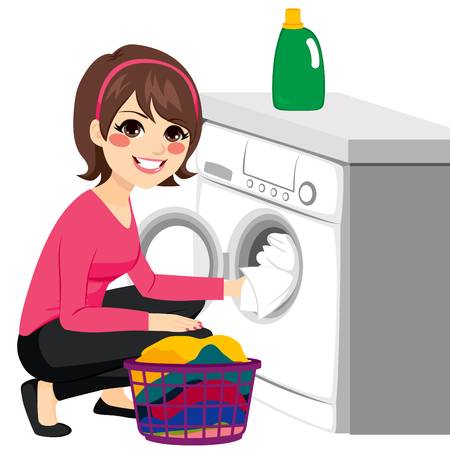 PASSIVE (trpni način)Her clothes are washed. OSEBEK NI VRŠILEC DEJANJA: Kaj se dogaja? – Oblačila so oprana.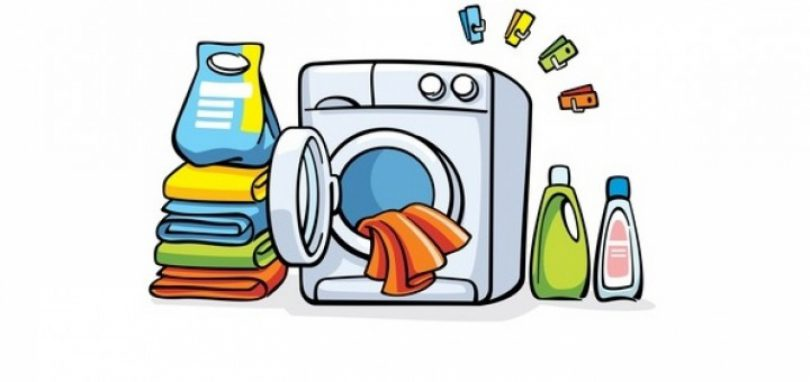 POMEMBNO: PREDMET tvorne povedi postane OSEBEK trpne povedi.Spodnje stavke (2-15) spreminjaj iz tvornika (Active) v trpnik (Passive). Glej primer 1, ki je že rešen, in spodnji nasvet. Nasvet: V vsakem stavku se vprašaj “Koga/kaj?”. To besedo nato postavi na začetek novega stavka (= Kdo/kaj?). Oblikuj glagol “be” (am/is/are) in zraven povedni glagol postavi v 3. obliko (-ed / nepravilni).Slikaj + pošlji.He opens the door.   The door is opened.We set the table. She pays a lot of money.I draw a picture.They wear blue shoes.They don't help you. He doesn't open the book. You do not write the letter.This bird makes a nest.We play tennis twice a week.They publish hundreds of books every year.Water covers 71 % of the planet.Ann answers the telephone at the company.They shuffle the snow every winter.We use this room only on special occasions.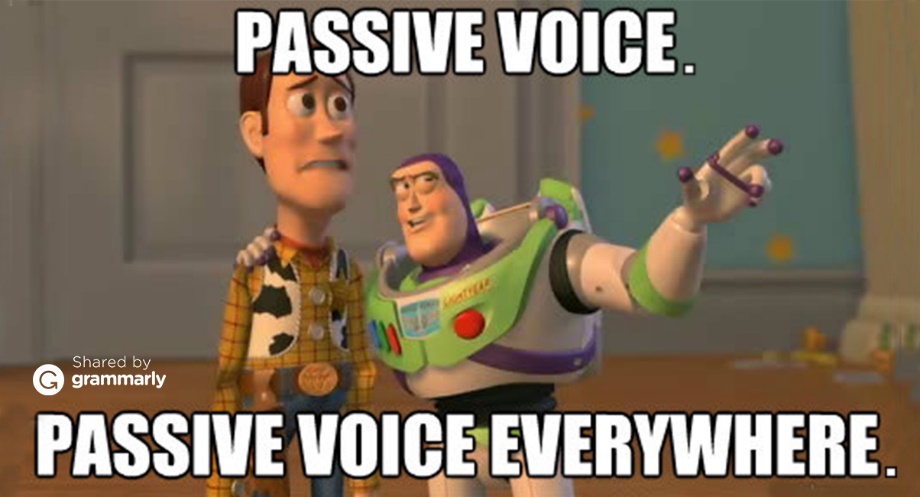 